Newsletter 2020 für Eltern der OGS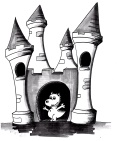 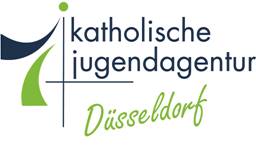 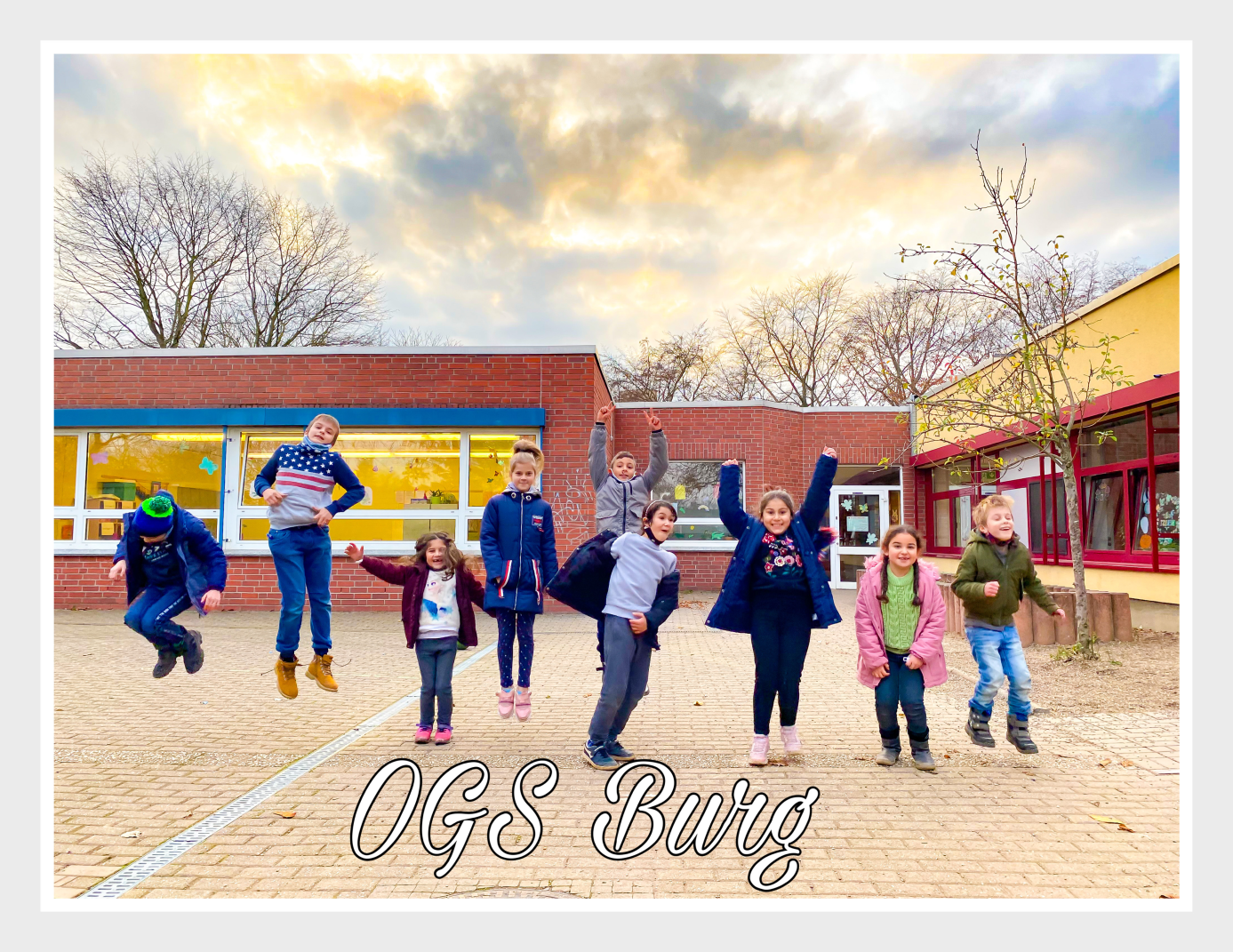 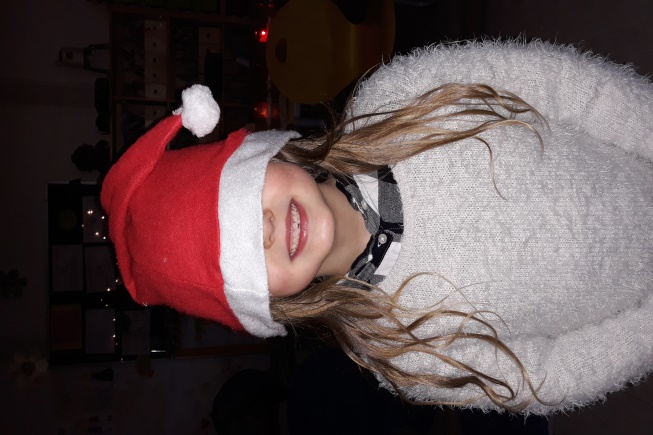 Wir wünschen Ihnen Frohe Weihnachten, viele gemütliche Stunden in der Familie und Gesundheit für das neue Jahr!Im neuen Schuljahr wuchs die OGS: Aus fünf Gruppen wurden sechs Gruppen. Herzlich Willkommen Dschungelgruppe!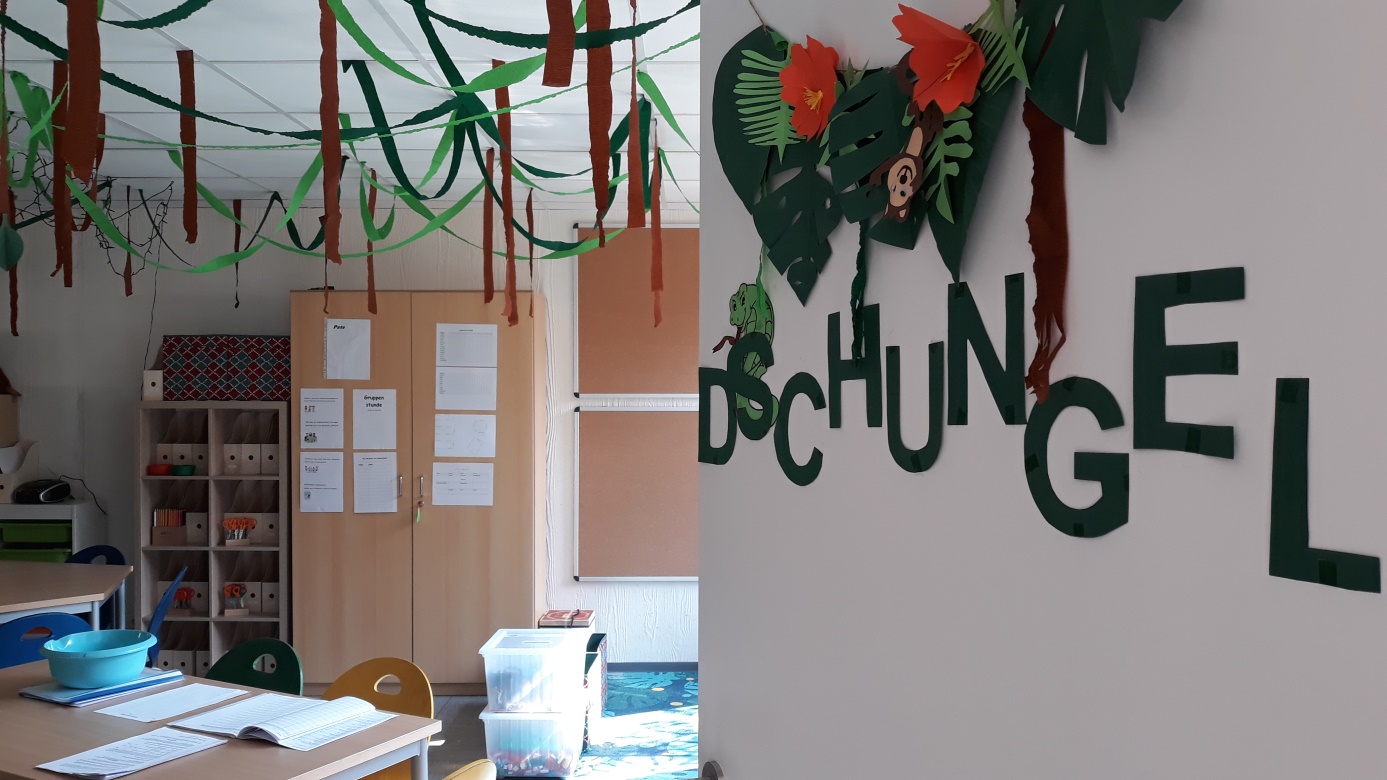 Herbstferienbetreuung        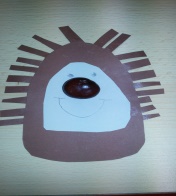 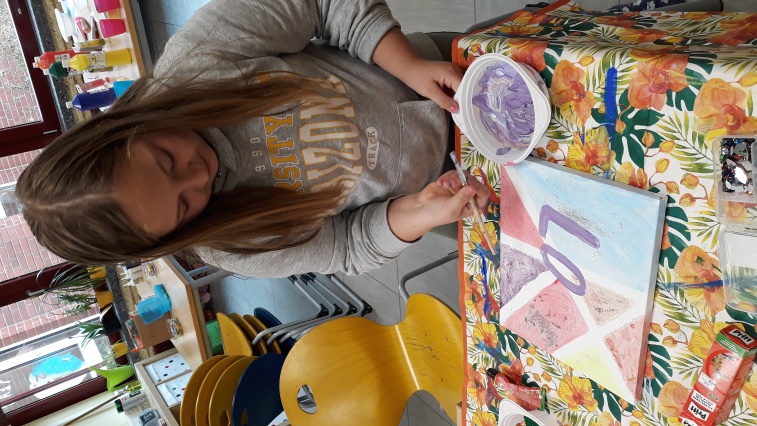 Wir haben gemalt, gebastelt, geturnt und der Kasper war auch dabei  und natürlich vieles mehr…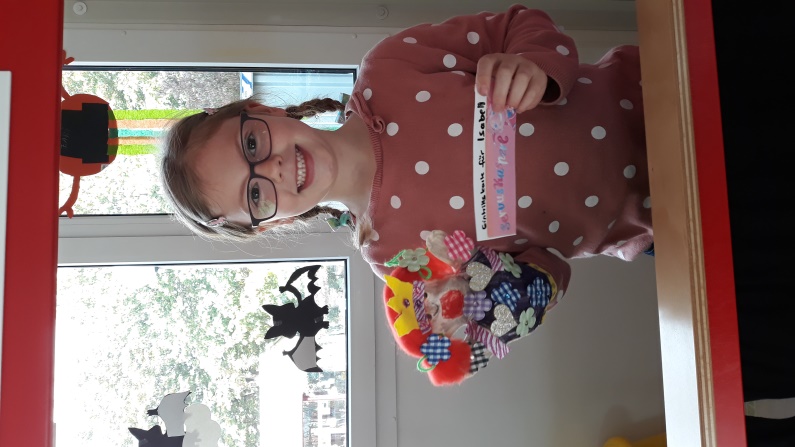 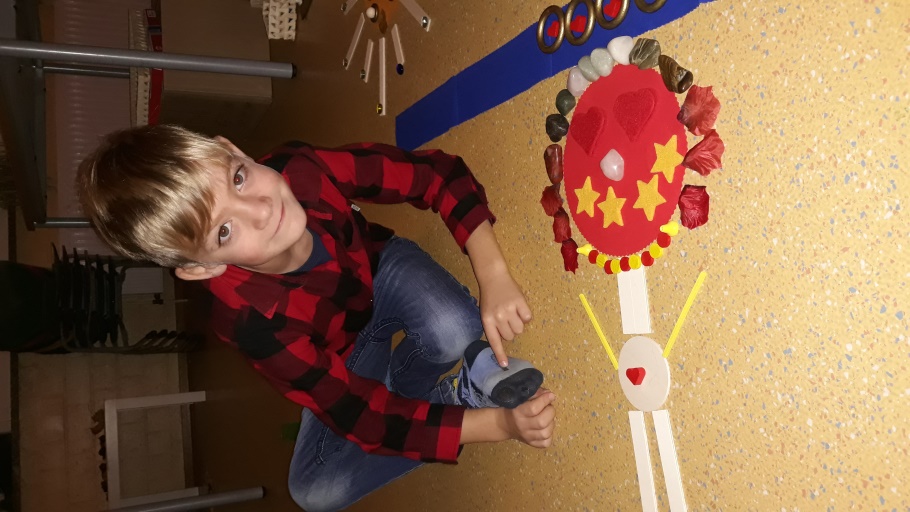 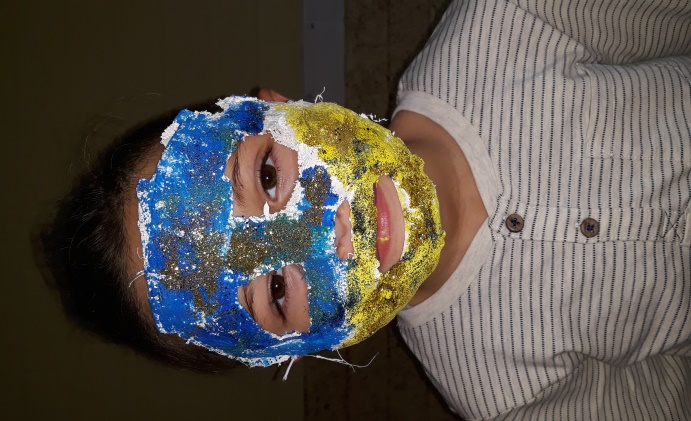 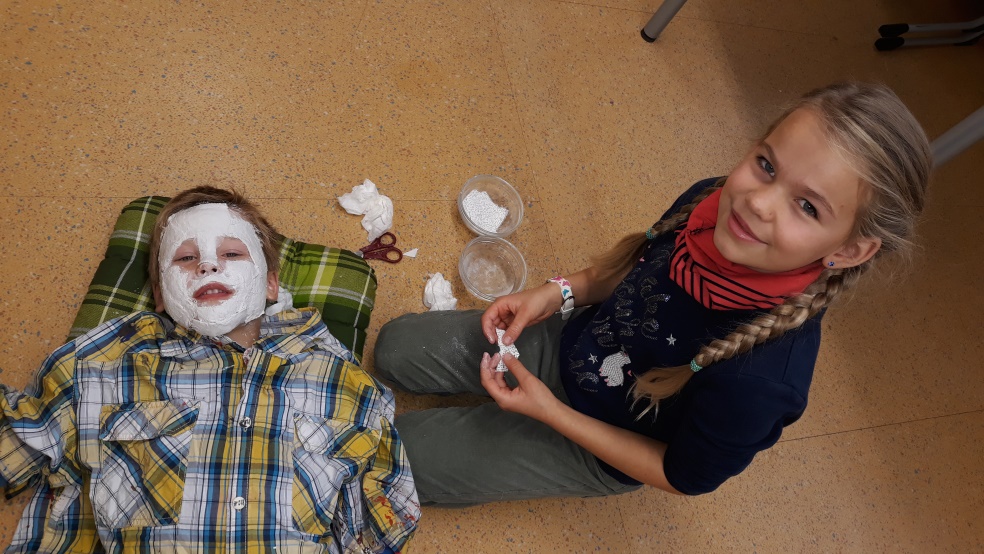 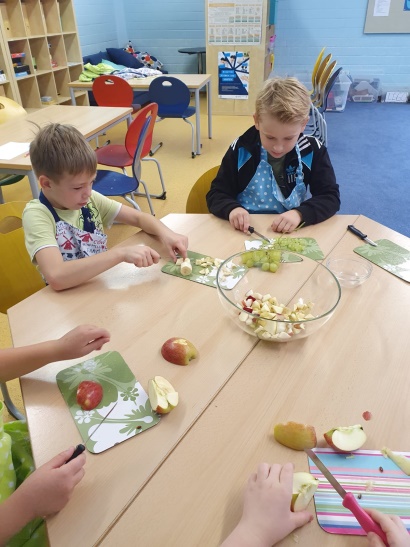 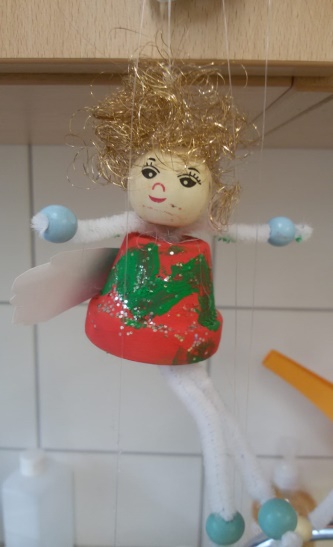 Der Nikolaus war da…Leider nicht persönlich….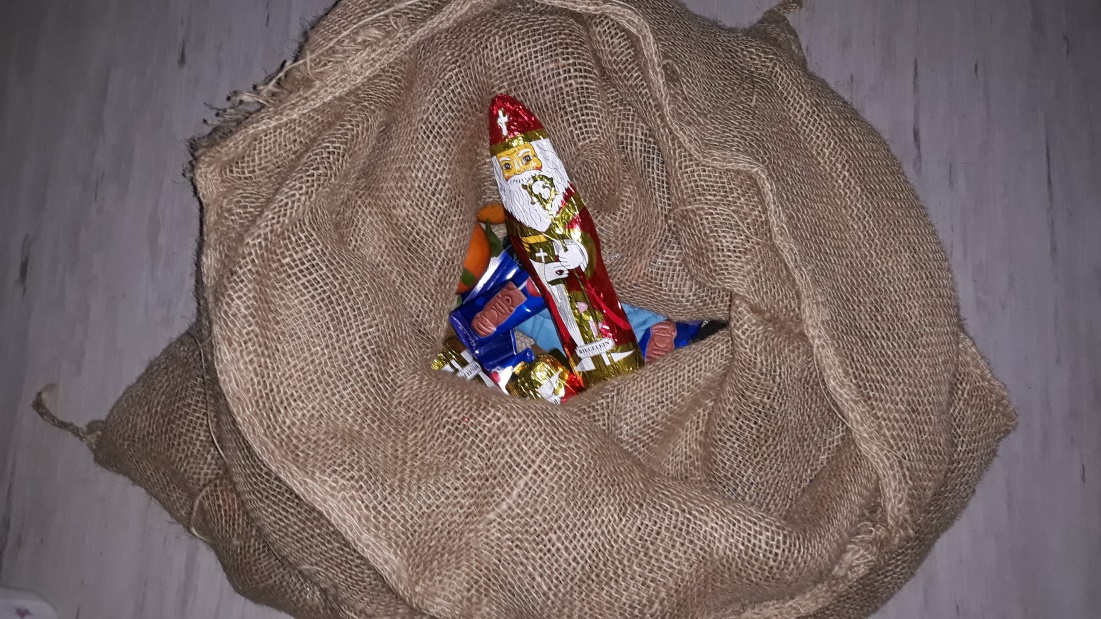 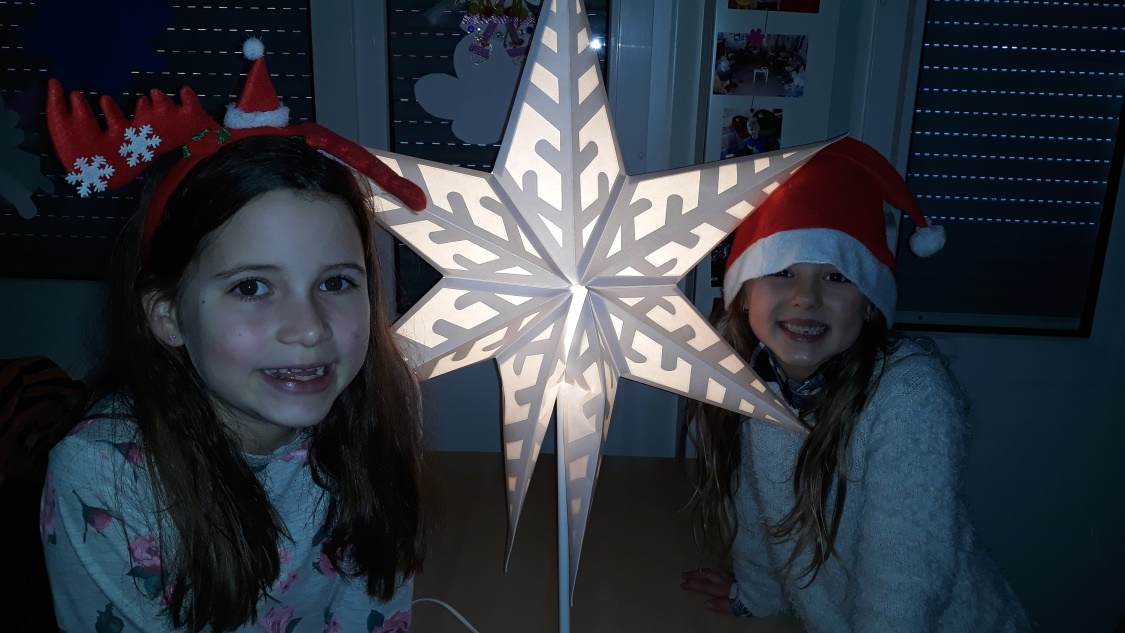 Unsere Weihnachtsfeier in kleiner Runde:GeschichteSpiele und Kekse mit Kakao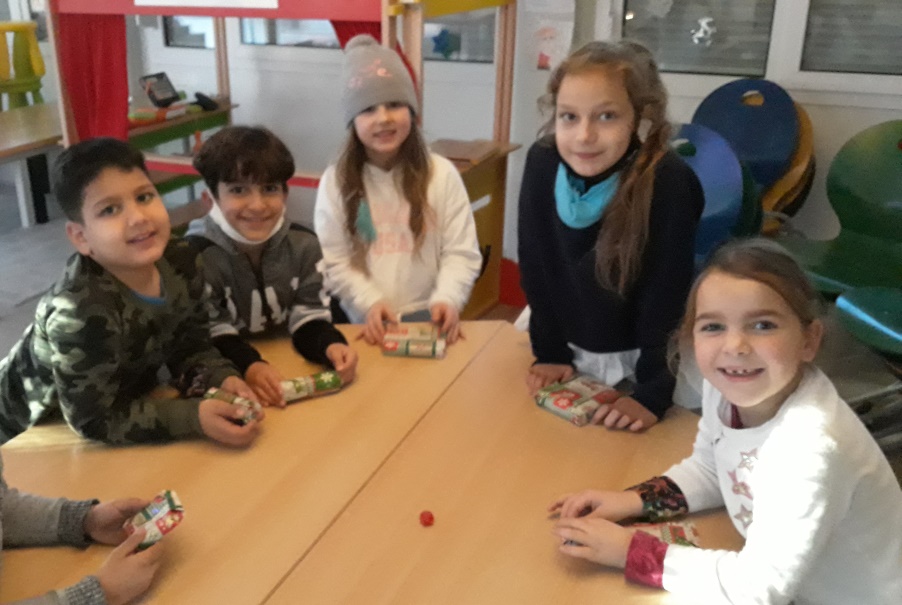 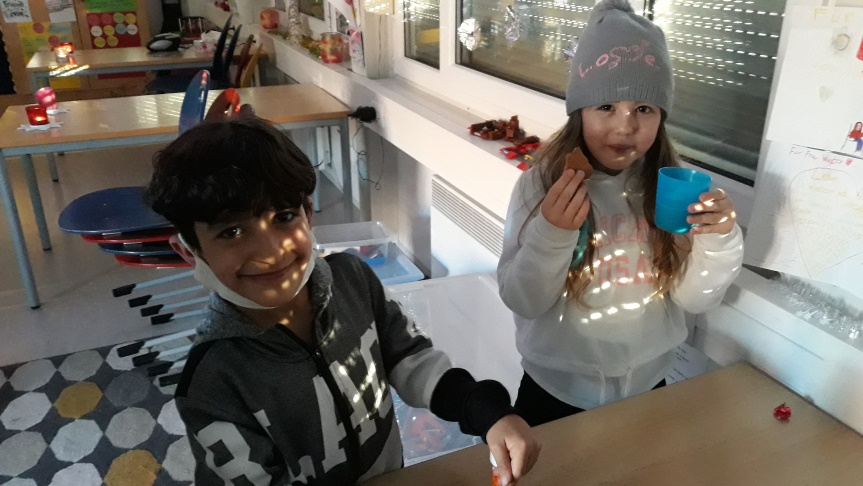 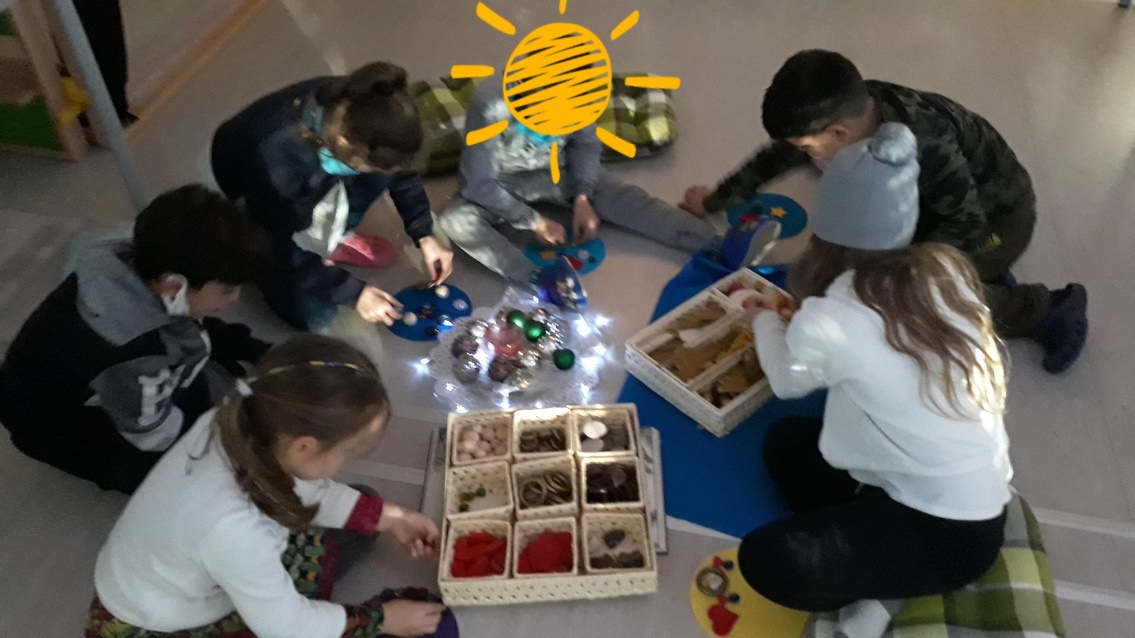 Unsere Gruppenstunden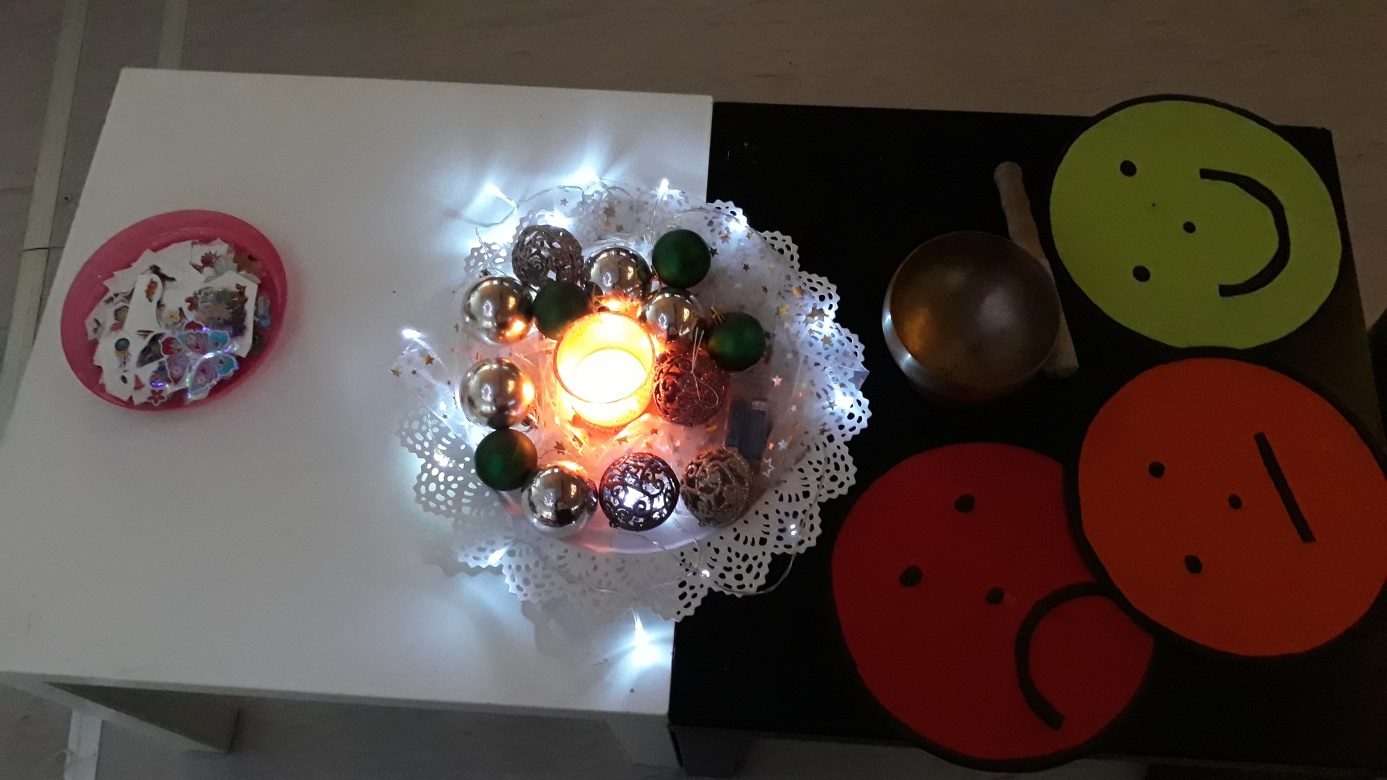 Themen:Paten für die neuen Kinder wählenMenschenrechteLob und WunschbriefeKummerkasten und KummerhelferGeburtstage der KinderNikolausThemen für nächstes Jahr:Neujahrsfeier Erste HilfeUnd vieles mehrNeue Mitarbeiterin  Frau Matusche: neue Gruppenleitung der Sonnenblumengruppe ab Januar 21.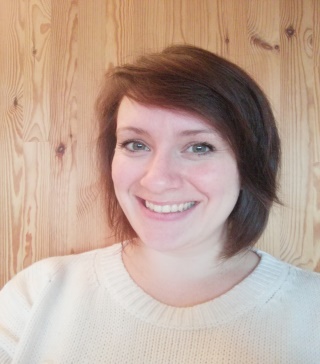 Was war los in der OGS von August bis DezemberDurch neue Regeln wurde der Alltag der OGS auf den „Kopf geschmissen“, die Kinder dürfen nicht mehr die Räume wechseln. Gespielt wird in der eigenen Gruppe.Die AGs konnten leider nicht stattfinden.Es wurden Weihnachtsgeschenke gebastelt und Dekorationen für den GruppenraumProjektarbeit mit Frau Damrich in der SchneeflockengruppeEine stellvertretende Leitung (Frau Heyer Dschungelgruppe) wurde für die OGS eingestelltFortbildungen fanden online statt (Prävention)Mit Herrn Stefan Goebels (Polizist aus Hackenbroich) gab es eine gemeinsame Kooperation zum KennenlernenEin Notfallkonzept wurde erarbeitetFeueralarmproben in der OGS fanden stattWas kommt im neuen JahrHoffentlich ab 8.3. AGsUnser Osterferienprojekt zum Thema InterreligiösitätErste Hilfe Kurse für KinderHospitationen von Frau Winter in den OGS GruppenHospitationen der Gruppenleitungen im UnterrichtTeamtag am 2.3. (OGS geschlossen) Thema: Erste Hilfe KursNeujahrsfeier  mit den Kindern in der ersten GruppenstundeNeujahrsbasar für die Eltern, um den Ausfall unserer Adventsfeier zu kompensierenEltern CafésBüchereinutzungKieler Schulspiel am 15.3. (OGS von 8.00 – 16.00 Uhr nach Anmeldung).Die Flurbilderrahmen werden mit neuen Fotos gestaltet.Elternabend für die Schulneulinge Feedbackbogen für die OGSNächster Newsletter:			im AprilSchauen Sie auch auf der Schulhomepage, unter OGS, für alle neuen InformationenGeschrieben von Frau Winter (päd. Leitung der OGS Burg)